KLASA 7A, 7B30.03.2020 r. – PONIEDZIAŁEK – kl. 7ATEMAT: Rozwiązywanie zadań tekstowych z zastosowaniem równań cd.Przepisz do zeszytu załączony przykład (zdjęcie), przeanalizuj go.Na podstawie powyższego rozwiąż zadanie 23 strona 100.Możesz zajrzeć i poćwiczyć na stronie: https://epodreczniki.pl/a/rozwiazywanie-zadan-tekstowych-za-pomoca-rownan/D1G6Bgq3k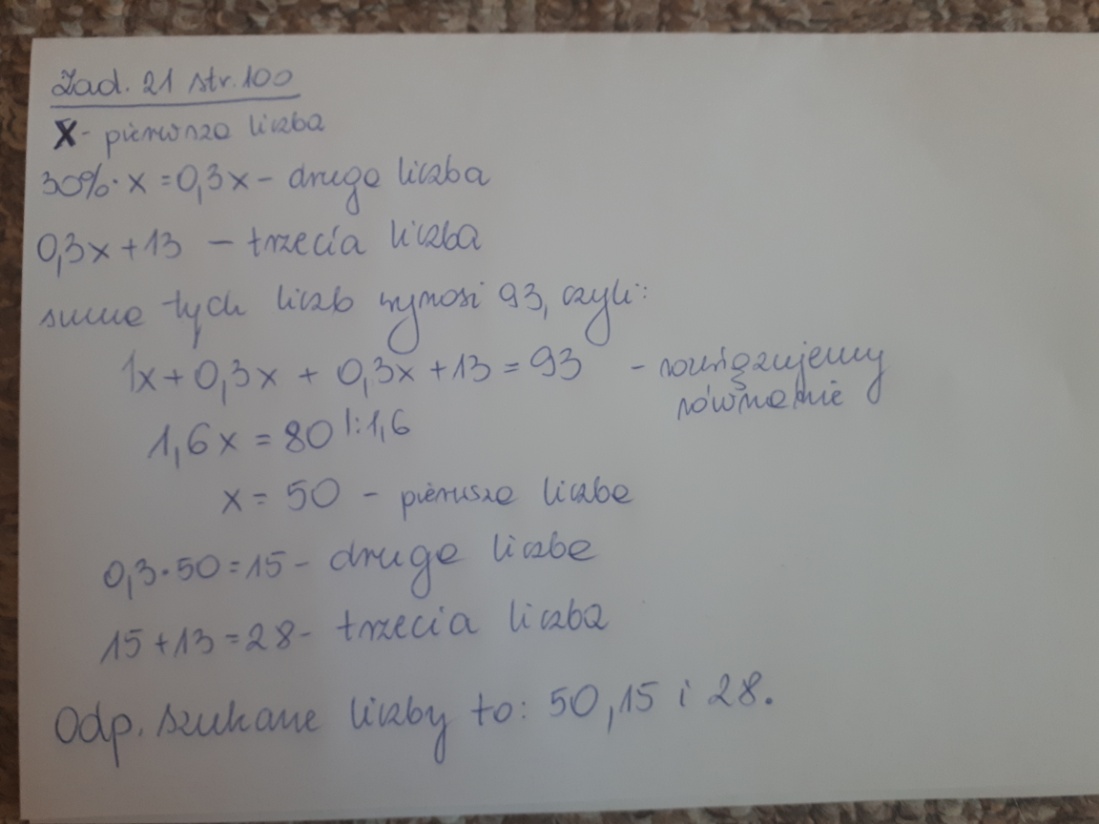 31.03.2020 r. – WTOREK  - 7A i 7BTEMAT: Rozwiązywanie zadań tekstowych z zastosowaniem równań  - ćwiczenia.Przepisz do zeszytu załączone przykłady ( zdjęcie), przeanalizuj je.Na podstawie powyższego rozwiąż zadania: zad. sprawdzające  12 ze strony 101 oraz                    zad. sprawdzające 14 ze strony  102. Rozwiązania tych zadań prześlij na adres: psp.matematyka22@onet.pl  do końca tygodnia, podpisując się imieniem i nazwiskiem.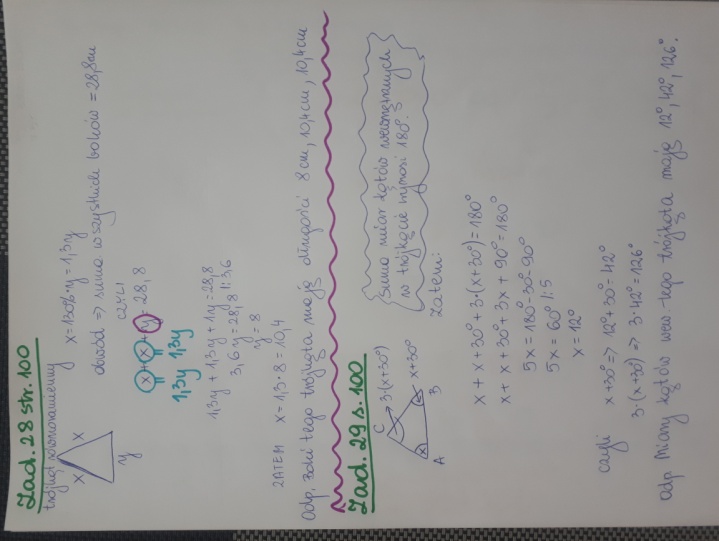 01.04.2020 r. – ŚRODA  - 7A i 7BTEMAT: Proporcja i jej własności.Obejrzyj na YouTube  filmik „Proporcje” na kanale Tomasza Gwiazdy.Przepisz lub wydrukuj i wklej do zeszytu załączoną notatkę. Przeczytaj i zapoznaj się również          z tematem z podręcznika ze strony 102.Rozwiąż w zeszycie zadania: zad. 1 i 2 ze strony 103.Dla chętnych: zad. spr. 2 str.104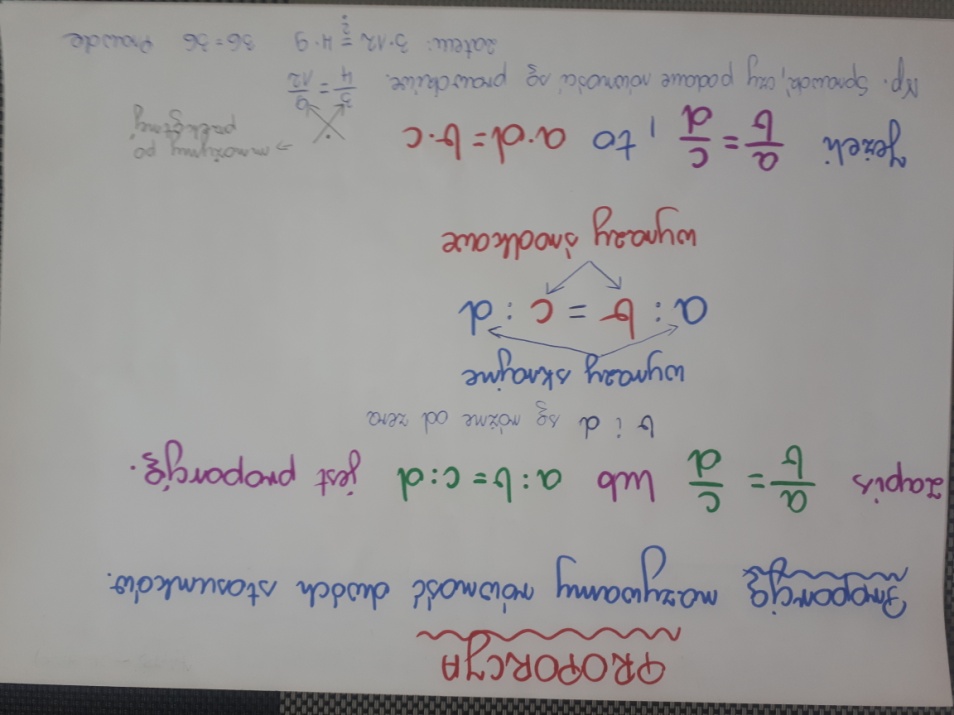 02.04.2020 r. – CZWARTEK  - 7BTEMAT: Proporcja i jej własności – cd.Przepisz lub wydrukuj i wklej do zeszytu załączone przykłady. Rozwiąż w zeszycie zadania: zad. 3 i 4 ze strony 103 ( po 3 wybrane przykłady z każdego zadania). Zadanie dla chętnych: zad. 5 str.104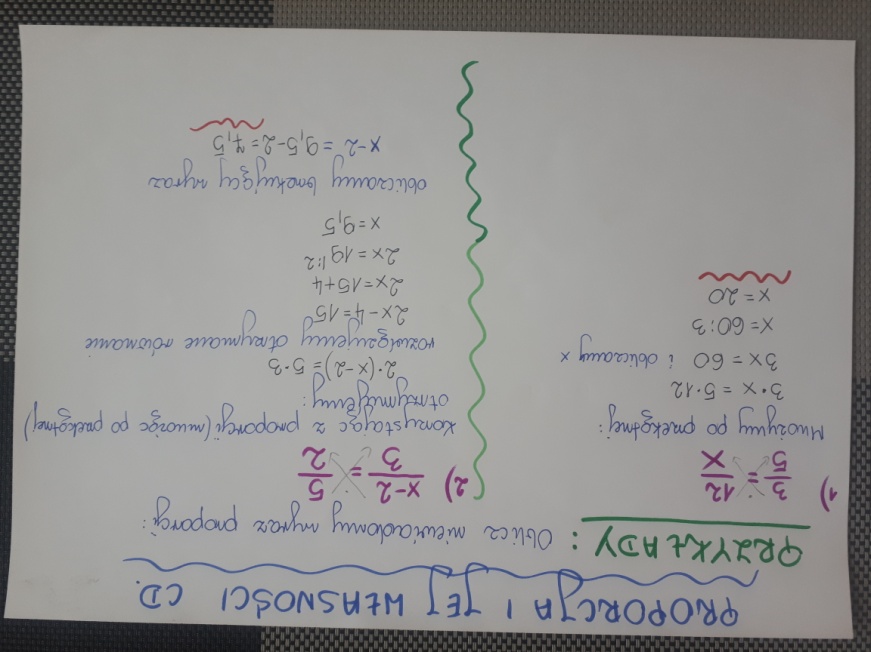 03.04.2020 r. – PIĄTEK  - kl.  7ATEMAT: Proporcja i jej własności cd.To samo co klasa 7B z czwartku.03.04.2020 r. – PIĄTEK  - kl.  7BTEMAT: Wielkości wprost proporcjonalne.Odszukaj i obejrzyj na platformie edukacyjnej e-podreczniki temat: wielkości wprost proporcjonalne lub obejrzyj na YouTube  filmik „Wielkości wprost proporcjonalne” na kanale Tomasza Gwiazdy.Przepisz lub wydrukuj i wklej do zeszytu załączoną notatkę.Rozwiąż zad. sprawdzające 3 str.107, zad. 5 i 7 str. 106.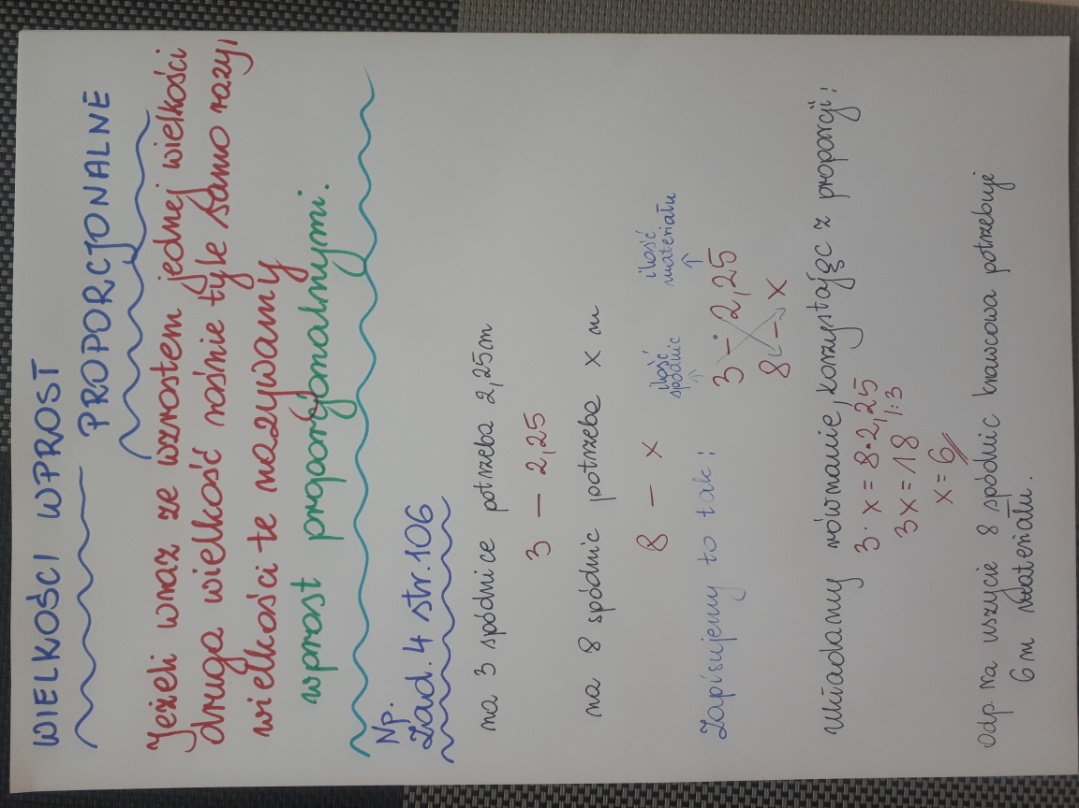 